NIISHIN NEEN translates to “nice me” in Ojibway. This is a culturally based 7 Module Anger Management Program developed to help people heal and learn new skills! It incorporates the Seven Grandfather Teachings to provide strategies & techniques to use in our daily lives.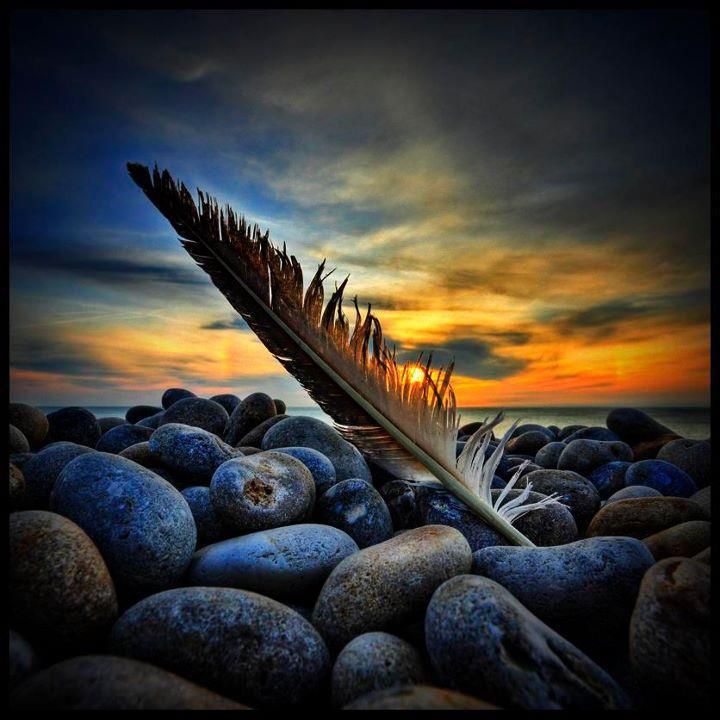 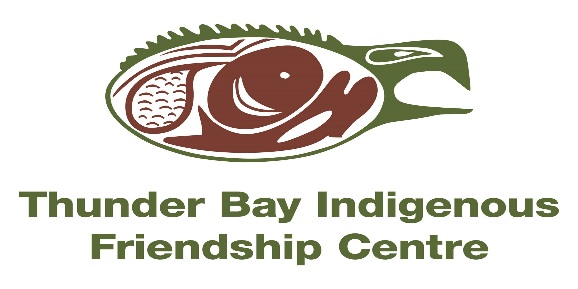 